ODWIEDZINY PACJENTÓW  od 23 maja 2022 r. 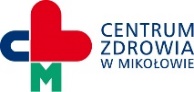 Odwiedziny pacjentów są możliwe:codziennie w godzinach 14:00 - 17:00Wszystkie inne pory odwiedzin, poza zalecanymi godzinami, należy ustalić 
z personelem medycznym.W trosce o bezpieczeństwo pacjentów, konieczne jest przestrzeganie przez osoby odwiedzające zasad bezpieczeństwa epidemiologicznego  obowiązujących w szpitalu.ZASADY ODWIEDZIN PACJENTÓW W SZPITALU:Zaleca się, aby pacjentów hospitalizowanych odwiedzała ta sama osoba, która została w pełni uodporniona cyklem szczepień przeciwko COVID-19 lub osoba, która jest ozdrowieńcem z potwierdzonym statusem przechorowania. Osoba odwiedzająca musi być w pełni zdrowa. Jeśli występują objawy infekcji w postaci kataru, kaszlu, bólów głowy, bólu gardła, gorączki, wymiotów, biegunki, nudności - należy bezwzględnie powstrzymać się od odwiedzin.W przypadku hospitalizacji pacjentów w sali wieloosobowej - odwiedziny na takiej sali mogą odbywać się tylko u jednego pacjenta. Ogranicza się ilość osób odwiedzających. Do 1 pacjenta w odwiedziny może przyjść 1 osoba, zdrowa, pełnoletnia. Czas odwiedzin nie może przekraczać 30 minut. W szczególnych sytuacjach umożliwia się wydłużenie czasu odwiedzin oraz odwiedziny jednoczasowo przez 2 osoby za wiedzą personelu oddziału.Osoba odwiedzająca ma obowiązek stosowania się do zaleceń personelu medycznego. 
W wyjątkowej sytuacji np. z uwagi na stan kliniczny współpacjenta z tej samej sali, konieczność wykonania procedur medycznych u współpacjenta - odwiedziny mogą być niemożliwe do realizacji. Odwiedziny nie mogą kolidować z harmonogramem wykonywanych czynności leczniczo – pielęgnacyjnych u pacjentów, nie mogą też naruszać praw innych pacjentów.Ostateczną decyzję o możliwości odwiedzin pacjenta w danym momencie podejmuje zawsze personel medyczny oddziału, w którym przebywa pacjent.Osoba odwiedzająca zobowiązana jest do:dezynfekcji rąk przy wejściu do szpitala, przy wejściu na oddział,podczas odwiedzin zasłaniać nos i usta prawidłowo założoną, czystą maseczką,zachowania dystansu 1,5 m,dezynfekcji rąk na sali chorych przed jej opuszczeniem, przed wyjściem z oddziału, przed wyjściem ze szpitala,zabrania się przemieszczanie się odwiedzających do innych pomieszczeń oddziału tj. kuchenki oddziałowe,  inne sale chorych, gabinety zabiegowe, dyżurki.Przyniesione rzeczy osobiste oraz artykuły potrzebne dla pacjenta należy ograniczyć do niezbędnej     ilości. Odzież wierzchnią należny pozostawić w szatni. W okresie pandemii/stanu zagrożenia epidemicznego niniejsze zasady mają pierwszeństwo przed innymi regulaminami odwiedzin szpitala.W przypadku zaostrzenia sytuacji epidemicznej w podmiocie leczniczym lub na lokalnym obszarze, powyższe zasady mogą ulec ograniczeniu lub zawieszeniu !